Post-Doctoral Fellow in Chemistry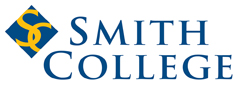 The Department of Chemistry at Smith College invites applications for a postdoctoral fellowship in chemistry beginning July 1, 2017.  The initial term of appointment is for two years, with the possibility of an additional reappointment for up to one year, conditional on performance and the needs of the College. Under the supervision of Professor Kevin Shea, this postdoctoral fellowship offers a combined teaching and research position at a selective liberal arts college.  The successful candidate will conduct independent research with the focus aligned to Prof. Shea’s research programs in synthetic organic chemistry and chemical education.  One area of research is focused on expanding the scope of transformations involving cobalt-complexed alkynes.  His group also synthesizes novel anesthetics and neurolenin analogs used in collaboration with two colleagues in Smith’s Biological Sciences Department.  Chemical education research centers on the use of technology and current literature in intro organic lecture and implementation of semester-long course-based research projects in intro organic labs.  Teaching responsibilities include two courses per year at the intermediate and/or advanced level of organic chemistry. A commitment to excellence in teaching and undergraduate research is essential. A Ph.D. in organic chemistry or a closely related field is required by time of appointment.  The Department of Chemistry has state-of-the-art facilities and instrumentation, and its faculty is dedicated to active research programs with undergraduate students.  Our chemistry and related faculty have expertise across a wide range of chemistry disciplines including bioorganic, bioinorganic, organic materials, environmental, and surface science among others.  Details about the Smith Department of Chemistry are available at http://www.smith.edu/chemistry.Located in the vibrant community of Northampton, MA, Smith College is the largest independent women's college in the country and is dedicated to excellence in teaching and research across the liberal arts. A faculty of outstanding scholars interact with students in small classes, as advisers, and through student-faculty research projects. The Five College Consortium, comprised of Smith, Amherst, Mount Holyoke, and Hampshire Colleges and the University of Massachusetts, Amherst, provides a rich intellectual and cultural life and broad collegial opportunities. Submit your application at http://apply.interfolio.com/39317 with a cover letter, curriculum vitae, a statement of teaching philosophy, a statement addressing how your own research interests converge with Prof. Shea’s scholarship, and three confidential letters of recommendation.  Review of applications will begin on December 1, 2016.Diversifying the student body, faculty, administration, staff, and curriculum is crucial to the mission and vision for the College. We are committed to providing access and reasonable accommodation in the application process for individuals with disabilities and encourage applicants to request any needed accommodation(s). We value and are committed to a host of diverse populations and cultures, including, but not limited to, those based on ability, age, ethnicity, gender, gender identity, national origin, race, religion, sexual orientation, and veteran status. Smith College is an EO/AA/Vet/Disability Employer. Women, minorities, veterans and individuals with disabilities are encouraged to apply.Short version, if necessary for postings with word limits:Post-Doctoral Fellow in ChemistryThe Department of Chemistry at Smith College invites applications for a postdoctoral fellowship in organic chemistry beginning July 2017, under the supervision of Prof. Kevin Shea. The initial term of appointment is for two years, with the possibility of an additional reappointment for up to one year, conditional on performance and the needs of the College. The successful candidate will teach two courses per year and conduct research in Prof. Shea’s lab. Ph.D. required. For more information and to apply, visit visit http://apply.interfolio.com/39317. Review of applications will begin December 1, 2016. EO/AA/Vet/Disability Employer.